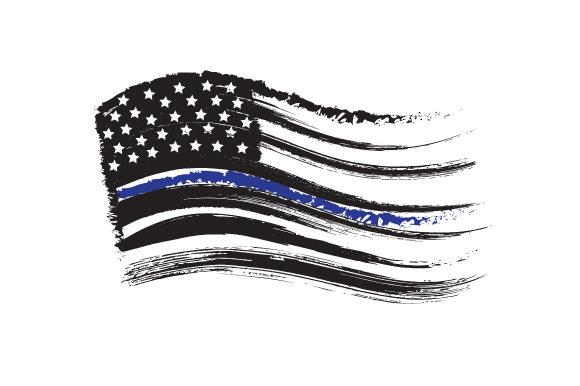 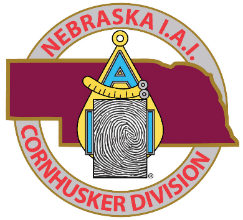 Nebraska IAIVendor registration formAll event sponsors and vendors will be provided an allotment of time to address the conference attendees.
All sponsorships and donations will be recognized during the conference. Vendors are encouraged to provide their company’s banners.
Limited availability of sponsorship and vendor booths will be on a first come, first served basis. 


*Food prices are estimates based on projected number of attendees, including tax and service charge. 
Actual conference attendance will increase or decrease prices accordingly.
**An additional 3.5% processing fee will be added to the total amount for all credit card transactions.THANK YOU for supporting the Nebraska IAI Division 
and the local Law Enforcement Officers 

Your contributions help make this conference a success! 
Sincerely,The Nebraska IAI Board of Directors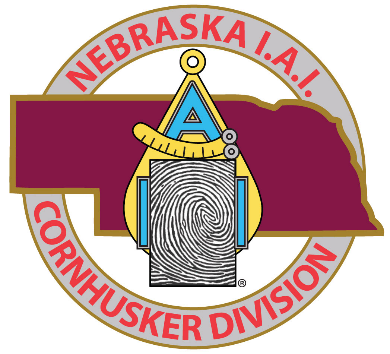 